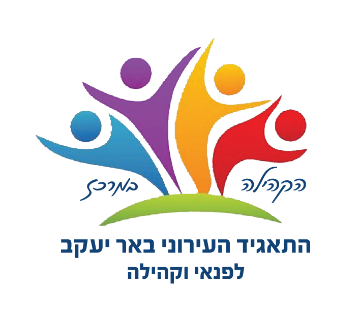 מכרז לתפקיד רכז/ת צהרוני גני ילדיםמרכז קהילתי בבאר יעקב מזמינה בזאת מועמדים/ות מתאימים/ות העונים/ות לדרישות שיפורטו להלן להגיש הצעותיהם/ן לתפקיד רכז/ת צהרוני גני ילדים. מרכז קהילתי באר יעקב, ע.ר. 580530160 .שם המשרה רכז/ת צהרוני גני ילדים. כפיפותמנהלת הצהרונים/מנכ"ל המרכז הקהילתי. תיאור המשרה ותחומי אחריותהמועמד/ת הנבחר/ת י/תרכז את פעילות הצהרונים המופעלים על ידי העמותה בגני ילדים ברחבי היישוב באר יעקב, ובכלל זה:אחריות על הפעילות הפדגוגית והחינוכית בצהרונים, לרבות פיתוח תכניות חינוכיות והנחייה וליווי של הצוות החינוכי;גיוס אנשי צוות לצהרונים;הכשרה, מתן הדרכה מקצועית וליווי של צוות הצהרונים;ניהול תקשורת מול הורי ילדי הצהרונים;עבודה מול ספקים ואחריות לרכישת אספקה וציוד לצהרונים;מעקב ופיקוח על מסגרות הצהרונים;ניהול כח האדם המועסק בצהרונים.היקף המשרה100%. תנאי העסקהבהסכם עבודה אישי בנוסח המקובל בתאגידים עירוניים ובהתאם למפורט בהנחיות משרד הפנים. שכר - בהתאם למקובל ברשויות מקומיות.דרישות מקדמיות להגשת מועמדות לתפקידתנאי הסף המצטברים הינם כמפורט בהנחיות משרד הפנים לגבי תאגידים עירוניים, וכמפורט להלן: השכלה – תואר אקדמי מוכר מאת מוסד להשכלה גבוהה בישראל, כמשמעותם בחוק המועצה להשכלה גבוהה, התשי"ח-1958, או תואר אקדמי שהוא שווה ערך לתואר אקדמי בישראל מאת מוסד להשכלה גבוהה בחוץ לארץ שהוא מוסד מוכר במדינתו או תעודה המעידה על סיום לימודים אחרים המוכרים בישראל כשווי ערך לעניין דרגת שכר אקדמית בוגר/ת תואר ראשון, באחד או יותר מהתחומים הבאים: חינוך לגיל הרך, פסיכולוגיה, מדעי ההתנהגות, חינוך, הוראה.ניסיון – למועמד/ת ניסיון של שנתיים לפחות בהדרכת צוותי חינוך.שפה – שליטה מלאה בדיבור ובכתיבה בשפה העברית.יישומי מחשב – שליטה מלאה בתוכנות Office, לרבותOutlook, Word, Power Point, Excel וכיוצ"ב.רישיון נהיגה בתוקף ובעלות ברכב (התפקיד מצריך התניידות שוטפת בין הצהרונים השונים).שיקולים לבחירה ותנאים נוספיםהעמותה תהיה רשאית להתחשב בשיקולים הבאים בבחירת המועמד/ת הזוכה: כישורים אישיים – יכולת ניהול, הנחיה והדרכת צוות עובדים; יכולת תכנון וארגון של סביבה חינוכית; יכולת ניהול משא ומתן עם מוסדות וגורמים שונים; כושר ביטוי טוב בכתב ובעל-פה; מוסר עבודה גבוה; דייקנות; סדר וארגון; יחסי אנוש טובים וגישה שירותית; נכונות לעבודה מאומצת.אופן הגשת ההצעותמועמד/ת המעוניין/נת להתמודד למכרז יגיש/תגיש טופס מועמד בנוסח המצ"ב בצירוף המסמכים הבאים: קורות חיים, תעודות מתאימות המעידות על השכלתו/ה, פירוט ניסיונו/ה המקצועי בצירוף מכתבי המלצה ו/או פרטי קשר של ממליצים וכל נתון אחר רלבנטי אחר (להלן: "ההצעה").ההצעה תוגש למשרדי העמותה בכתב, במעטפה סגורה עליה יירשם "מועמדות לתפקיד רכז/ת צהרוני גני ילדים".את ההצעה יש להגיש באמצעות דואר אלקטרוני לגב' נעמי אהרון, בכתובת:       neomi@by.matnasim.co.il, וזאת עד לא יאוחר מיום 26.1.22 בשעה 12:00. על המועמדים מוטלת האחריות לוודא את קבלת הדואר האלקטרוני והמסמכים שצורפו אליו בטלפון 08-9282158. אופן הליך הבחירהועדת כח האדם של העמותה תבחן את ההצעות, תראיין את המועמדים העומדים בתנאי הסף, ותחליט על המועמד/ת המתאים/מה ביותר. ועדת כח האדם אינה כפופה לחוק חובת המכרזים והיא רשאית, בהתאם להנחיות משרד הפנים, לפעול כדלקמן: לפנות ביוזמתה למועמדים פוטנציאלים ולהזמינם להציג את מועמדותם לתפקיד. לדרוש מידע ו/או חוות דעת ו/או המלצות ביחס לכשירותם של המועמדים, וזאת מכל גורם אשר הוועדה תמצא לנכון לפנות אליו, ובכפוף להוראות הדין. לזמן מועמד/ים לריאיון בהתראה קצרה ובמידת הצורך להפנותם למבחני התאמה לתפקיד. במקרה של ריבוי מועמדים שעומדים בתנאי הסף, לזמן לראיון רק את עשרת המועמדים הבולטים והמתאימים ביותר. קבלת פרטים נוספים: הבהרות ושאלות בנוגע למכרז ניתן לשלוח לגב' אהרון בכתובת מייל: neomi@by.matnasim.co.il.              בכבוד רב,       אבי אליהו, מנכ"ל							    מרכז קהילתי באר יעקבטופס מועמדבקשה למשרה פנויהשם התפקיד: רכזת צהרוניםפרטים אישייםשם משפחה: ____________________   שם פרטי: ____________________שם האב: ____________________ מס' ת.ז.: ____________________כתובת: ____________________ מס' טלפון: ____________________טלפון נייד: ____________________**תאריך לידה: __________ **ארץ לידה: __________ **ארץ מוצא: __________ **שנת עליה: __________**מצב משפחתי: ר / נ / ג / א  שם בן הזוג: __________**מקום העבודה של בן הזוג: __________**ילדיםשליטה בשפותהשכלההשתלמויותפרטי שירות במסגרת השלטון המקומי או המדינהניסיון תעסוקתי מחוץ למסגרת השלטון המקומי או שירות המדינהאנא פרט ניסיון קודם בתחום הרלוונטי: פירוט קרובי משפחה המועסקים במועצה המקומית באר יעקב, בעמותה לפנאי וקהילה באר יעקב או בגופי סמך שלהן: **שירות צבאיכן / לאתקופת השירות – מיום: __________ עד ליום: __________מספר אישי: __________דרגה: __________המלצות:הנני מציע/ה בזאת מועמדותי למשרה דלעיל. אני מצהיר/ה כי כל הפרטים שמסרתי לעיל בטופס זה הינם נכונים. __________			__________תאריך				חתימהאין חובה למלא הפרטים המסומנים בכוכבית (*)**** על המועמד/ת לצרף לבקשה קורות חיים; תעודות השכלה; המלצות. שם הילדתאריך לידה1.2. 3.4.5.השפהקריאהכתיבהדיבורעבריתאנגליתערביתאחרפרטי השכלהיסודיתתיכוניתמקצועיתגבוההגבוההמס' שנות לימודתאריך גמרשם המוסדמקום המוסדהמקצוע העיקריהתואר או התעודהשם הקורסמשך הקורסמועד הקורסהמקוםתעודת גמר (יש לצרף)תאריך התחלת השירותבמשרד או ברשות מקומיתבתפקידמעמדדרגהפרטי התעסוקהתקופת ההעסקהתקופת ההעסקהתקופת ההעסקהתקופת ההעסקהתקופת ההעסקהשם המעבידכתובת+ טלפוןסוג העבודההתפקידשכר אחרוןסיבת הפסקת העבודהשם פרטי ומשפחההקרבההמחלקההמקוםהתפקידשם הממליץתפקיד / מקצועכתובת ומס' טלפון